Vous venez en aide à un proche handicapé, âgé ou malade ? Le Collectif Inter-Associatif des Aidants familiaux (CIAAF) et l’Institut de recherches économiques et sociales (IRES) vous interrogent sur l’impact du confinement et sur vos besoins afin d’interpeller collectivement les pouvoirs publics. Vous pouvez participer à cette enquête jusqu'au 17 mai inclus, en cliquant ici, ou en avec le lien suivant : https://bit.ly/2W1mt2F N’hésitez pas à la partager ! Membres du Collectif Inter Associatif d’Aidants Familiaux (CIAAF) : AFM-Téléthon, AFSEP, ANPEDA, APF France handicap, CLAPEHA, France Alzheimer, UNAF, UNAFAM, UNAFTC, UNAPEI. 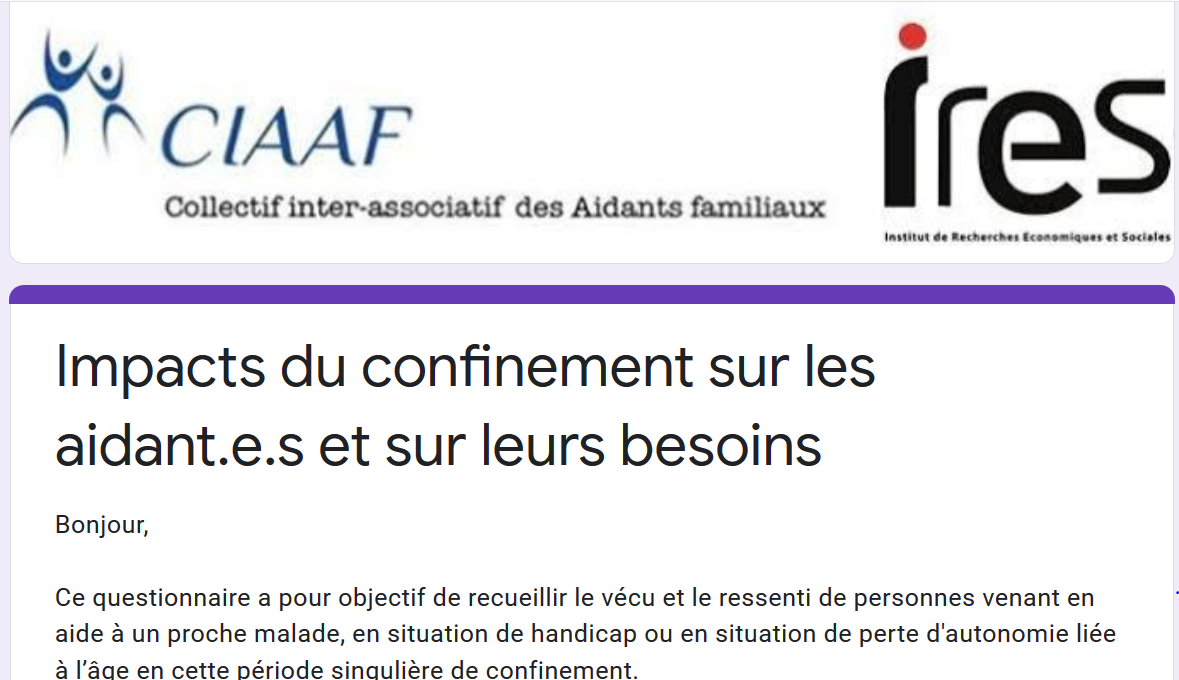 